1000Betriebliche Abklärungen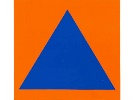 2000Baulicher Bereich3000Belüftung4000Wasser5000Abwasser6000Elektro7000UEM Telematik8000San. Dienstliche Einrichtungen1000 Betriebliche Abklärungen  1.	Abnahmeprotokoll der Schutzanlage
	1000 Betriebliche Abklärungen  2.	Prüfbericht der letzten PAK
	1000 Betriebliche Abklärungen  3.	Pflichtenheft Anlagenwarte
	Unterzeichnet vom jeweiligen Anlagenwart1000 Betriebliche Abklärungen  4.	Unterhaltscheckliste
	UCL1000 Betriebliche Abklärungen  5.	Ersatzteil-/ und Ersatzmaterialliste
	Keilriemen, Batterien, Dichtungen, Filtermatten etc.1000 Betriebliche Abklärungen  6.	Inbetriebnahme Checkliste 
	Für Katastrophen und Notlagen1000 Betriebliche Abklärungen  7.	Inhalte der ZSO Register 7
	Beispieltext Beschrieb1000 Betriebliche Abklärungen  8.	Inhalte der ZSO Register 8
	Beispieltext Beschrieb1000 Betriebliche Abklärungen  9.	Inhalte der ZSO Register 9
	Beispieltext Beschrieb1000 Betriebliche Abklärungen10.	Weisungen und Merkblätter des Bundes
	2000 Baulicher Bereich  1.	Situationsplan2000 Baulicher Bereich  2.	Grundrissplan
	Einrichtung eingezeichnet2000 Baulicher Bereich  3.	Schnitte 
	2000 Baulicher Bereich  4.	Statische Berechnungen mit Belastungsplan
	2000 Baulicher Bereich  5.	Bewehrungspläne mit Eisenlisten
	Bodenplatte, Wände, Stützen und Decken2000 Baulicher Bereich  6.	Wartungsvertrag GWA
	Inkl. Kontrollheft (Blatt) GWA2000 Baulicher Bereich  7.	Inhalte der ZSO Register 7
	Beispieltext Beschrieb2000 Baulicher Bereich  8.	Inhalte der ZSO Register 8
	Beispieltext Beschrieb2000 Baulicher Bereich  9.	Inhalte der ZSO Register 9
	Beispieltext Beschrieb2000 Baulicher Bereich10.	Weisungen und Merkblätter des Bundes
	3000 Belüftung  1.	Installationsplan Belüftung
	Lüftungskanäle und Komponenten mit Farbe eingetragen3000 Belüftung  2.	Installationsplan Heizungsanlagen
	Heizleitungen mit Farbe eingetragen (Rot Vorlauf, Blau Rücklauf)3000 Belüftung  3.	Betriebsschema Belüftung
	Betriebszustände der Belüftung3000 Belüftung  4.	Betriebsschema Heizung
	Inkl. Bedienungsanleitung3000 Belüftung  5.	Berechnung Belüftung
	3000 Belüftung  6.	Technische Datenblätter
	VA, Heizung, Messinstrumente, ESV, ÜV, Filter etc.3000 Belüftung  7.	Inhalte der ZSO Register 7
	Beispieltext Beschrieb3000 Belüftung  8.	Inhalte der ZSO Register 8
	Beispieltext Beschrieb3000 Belüftung  9.	Inhalte der ZSO Register 9
	Beispieltext Beschrieb3000 Belüftung10.	Weisungen und Merkblätter des Bundes
	4000 Wasser  1.	Installationsplan Kalt-/ Warmwasser
	4000 Wasser  2.	Prinzip Schema Wasserversorgung
	Prinzip Schema Wasserverteilung4000 Wasser  3.	Betriebsschema Wasserversorgung
	Betriebszustände der W-Versorgung sind ersichtlich4000 Wasser  4.	Technische Datenblätter
	Druckerhöhungsanlage, UV-Entkeimung, Grundwasserpumpe etc.4000 Wasser  5.	Inhalte der ZSO Register 5 
	Beispieltext Beschrieb4000 Wasser  6.	Inhalte der ZSO Register 6
	Beispieltext Beschrieb4000 Wasser  7.	Inhalte der ZSO Register 7
	Beispieltext Beschrieb4000 Wasser  8.	Inhalte der ZSO Register 8
	Beispieltext Beschrieb4000 Wasser  9.	Inhalte der ZSO Register 9
	Beispieltext Beschrieb4000 Wasser10.	Weisungen und Merkblätter des Bundes
	5000 Abwasser  1.	Installationsplan Bodenkanalisation
	Grundriss, Schnitte5000 Abwasser  2.	Betriebsschema Abwasserbeseitigung
	Die div. Betriebsarten sind darin ersichtlich5000 Abwasser  3.	Technische Datenblätter
	Fäkalienpumpe, Handfäkalienpumpe etc.5000 Abwasser  4.	Nachweis Spülung Sickerleitung
	Periodizität 7-10 Jahre5000 Abwasser  5.	Inhalte der ZSO Register 5 
	Beispieltext Beschrieb5000 Abwasser  6.	Inhalte der ZSO Register 6
	Beispieltext Beschrieb5000 Abwasser  7.	Inhalte der ZSO Register 7
	Beispieltext Beschrieb5000 Abwasser  8.	Inhalte der ZSO Register 8
	Beispieltext Beschrieb5000 Abwasser  9.	Inhalte der ZSO Register 9
	Beispieltext Beschrieb10.	Weisungen und Merkblätter des Bundes
	6000 Elektro  1.	Installationsplan Elektro
	Starkstrom und Potentialausgleich6000 Elektro  2.	Prinzip Schema elektrische Energieversorgung
	Übersichtsschema Starkstrom6000 Elektro  3.	Elektroschemas
	HV, UV Schema etc.6000 Elektro  4.	Betriebsanleitung Notstromanlage
	6000 Elektro  5.	Dokumentation Notstromanlage
	Ölfüllmenge, Kühlwasserstand, Belastungstabelle, Wartungsanleitung, 24h Test6000 Elektro  6.	Sicherheitsnachweis Elektro / SINA
	Muss alle 10 Jahre durchgeführt werden6000 Elektro  7.	Kontrollheft Test Notstromgruppe
	Kontrollblatt gemäss Vorgaben der TWU6000 Elektro  8.	Inhalte der ZSO Register 8
	Beispieltext Beschrieb6000 Elektro  9.	Inhalte der ZSO Register 9
	Beispieltext Beschrieb6000 Elektro10.	Weisungen und Merkblätter des Bundes
	7000 UEM Technik  1.	Situationsplan
	Antennenanschlüsse und Antennenstandorte ersichtlich7000 UEM Technik  2.	Installationsplan Übermittlung / Telematik
	7000 UEM Technik  3.	Prinzip Schema Übermittlung / Telematik
	7000 UEM Technik  4.	Prinzip Schema Funkinstallation 2500MHz / 200 MHz
	7000 UEM Technik  5.	Betriebsanleitungen
	Modem, Route, TVA, Netzwerk-Switch7000 UEM Technik  6.	Prinzip Schema Schleusentelefonie
	7000 UEM Technik  7.	Inbetriebnahme Checkliste Telematik
	7000 UEM Technik  8.	Inhalte der ZSO Register 8
	Beispieltext Beschrieb7000 UEM Technik  9.	Inhalte der ZSO Register 9
	Beispieltext Beschrieb7000 UEM Technik10.	Weisungen und Merkblätter des Bundes
	8000 San. Dienstliche Einrichtung  1.	Installationsplan NOP
	8000 San. Dienstliche Einrichtung  2.	Betriebsschema NOP
	8000 San. Dienstliche Einrichtung  3.	Technische Datenblätter
	Verdampfer, Filter usw.8000 San. Dienstliche Einrichtung  4.	Lüftungsberechnung NOP
	8000 San. Dienstliche Einrichtung  5.	Inhalte der ZSO Register 5 
	Beispieltext Beschrieb8000 San. Dienstliche Einrichtung  6.	Inhalte der ZSO Register 6
	Beispieltext Beschrieb8000 San. Dienstliche Einrichtung  7.	Inhalte der ZSO Register 7
	Beispieltext Beschrieb8000 San. Dienstliche Einrichtung  8.	Inhalte der ZSO Register 8
	Beispieltext Beschrieb8000 San. Dienstliche Einrichtung  9.	Inhalte der ZSO Register 9
	Beispieltext Beschrieb8000 San. Dienstliche Einrichtung10.	Weisungen und Merkblätter des Bundes
	
